Art Challenge!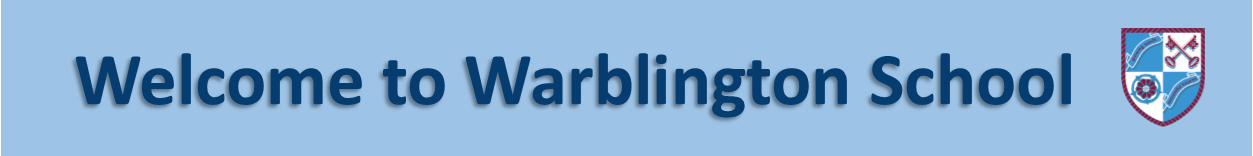 Draw a picture of someone or something that is important to you.Ideas:A family memberA celebrity, sporting star or other public figureA petHobby or interestCuddly toyYour houseLocal areaLandmarkFavourite placeYou may just do a sketch, or you may decide to include some colour or shading, it is up to you how detailed you wish to be.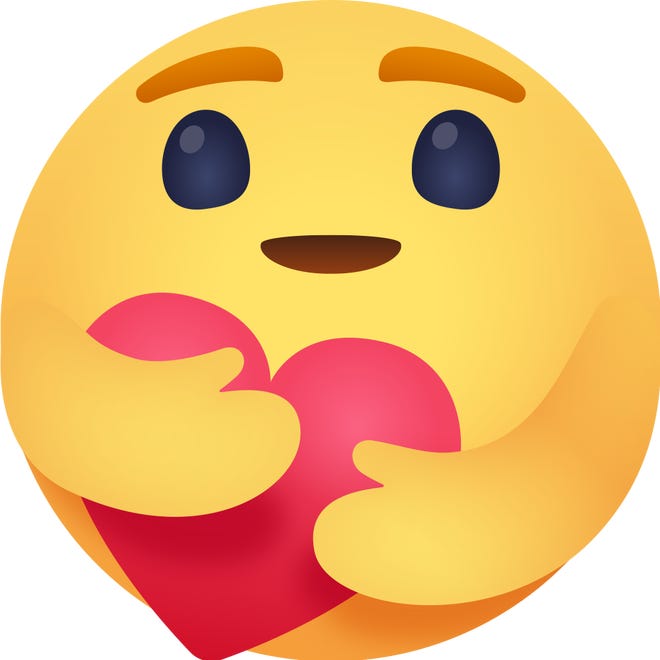 